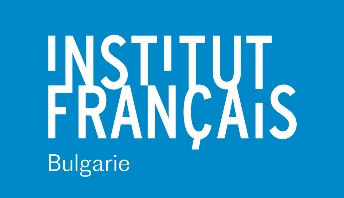 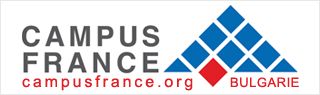 Запишете се за участие в ателието :« Как да се представим успешно на интервюто за прием в Sciences Po »27 март 202011h00 до 17h00 Френски институт в БългарияТо ще ви подготви за този специфичен устен изпит : ще се запознаете с техниките, които ви гарантират успех на всяко едно интервю и тези, които са характерни за Sciences Po. Ще имате възможност да участвате в симулация на интервю с жури. Препоръчваме ви да се запознаете предварително с прикачените документи :Програма на ателиетоСъвети « Entretien Sciences Po »Съвети « Commentaire de texte »Водещи:Светлана ГЕРАСИМОВА, преподавател по френски език във Френския институт в България Иван СТОЙНЕВ, преподавател по право в Софийския университетЗа повече информация отидете в сайта :
http://institutfrancais.bg/fr/espace-campus-france/ateliers/Регистрирайте се за участие на адрес :ateliers@institutfrancais.bg